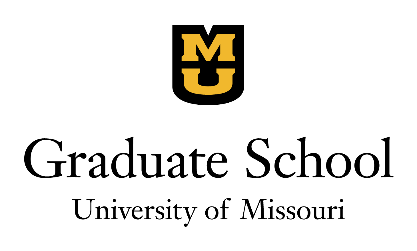 An Individual Development Plan (IDP) is an essential planning document that identifies your goals and objectives. It is expected that all graduate students will utilize an IDP throughout their graduate experience, with the assistance of their advisor/faculty mentor. Use the University of Missouri Graduate School’s fillable IDP template, as well as programming aligned with our gradESSENTIALS program of professional development categories.  EXPECTATIONS Student	 Take primary responsibility for the successful completion of my degree, and my personal and professional developmentActively seek out advice and feedback from my advisor, faculty mentor(s), committee, peers, and colleaguesMeet regularly with my advisor and faculty mentor(s); provide them with updates on the progress and results of my activitiesAdvisor/MentorBe committed to a student’s education, training, and holistic development as a future member of the professional communityEncourage students to set reasonable goals and establish a timeline for completion, providing honest feedback on an ongoing basisLead by example and facilitate training in complementary skills needed to for a successful career, utilizing the MU Graduate School’s gradESSENTIALS program as a framework for guiding students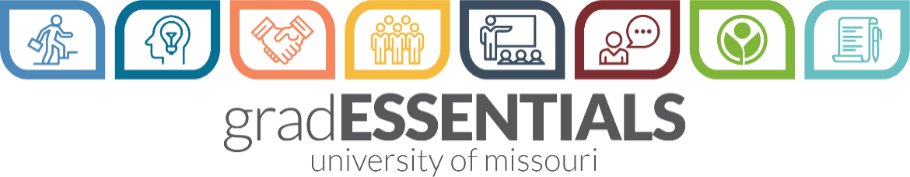 
The MU Graduate School has identified essential transferable skills important to the graduate student experience. These skills are incorporated throughout the IDP. The following descriptions will assist you in preparing for the self-reflection portion of the IDP process. A full description of gradESSENTIALS, as well as a list of in-person and online resources may be found at: https://gradschool.missouri.edu/grad-essentials/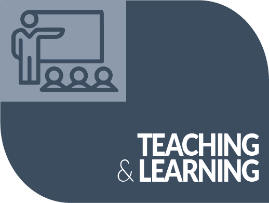 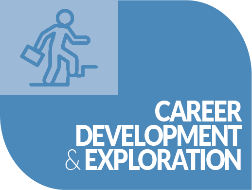 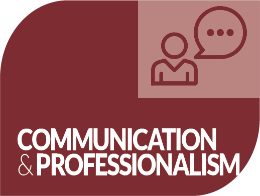 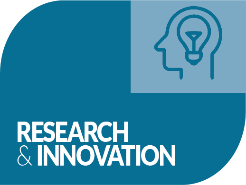 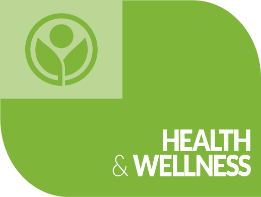 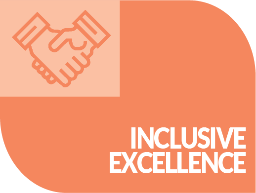 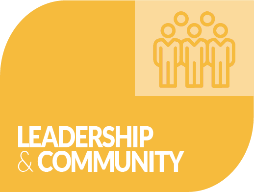 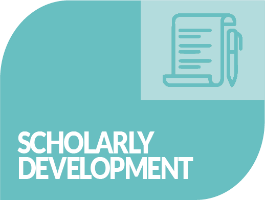 Creating an IDP
Self-Reflection: Use this list of questions as a starting point for self-reflection:



Indicate your perception of your level of confidence/competence on these transferable skills. Place an “X” or checkmark to indicate your rating. Or you can add a note to reflect on your level of competence. 
			Prioritize Your Goals: These are considerations as you create and adjust a              
                              professional development plan specific to your academic experience, as well as your 
                              personal and professional goals:
What career line interests you? Faculty? Administration? Industry? Policy?How to organize the IDP into the areas you hope to grow?Academic focus areas of teaching, research, and serviceSkills specific to your fieldInvolvement and leadership in campus, community, and professional associations
Review the goals you are developing to assess the viability of your plan.  
Are they SMART?Specific: 		Have I made clear precisely what needs to happen in each area?
Measurable: 	Will I know whether I have achieved my objective or not?
Attainable: 	Are the goals and objectives doable?
Result-oriented: 	Will my plan and strategy help to move me toward my goals?
Time-limited:	Does the plan include realistic time points and due dates? Write an IDP: Use the IDP template (page 6) to lay out your goals for the coming 
              year. What do you want to achieve?Consider how you may want to grow within the categories identified in gradESSENTIALS; check benchmarks in your academic department and collegeRemember the categories are meant to be used as a guideThink about all areas of your life and how you might grow personally and professionally; do not rely solely on your academic program or the university for your professional development, as opportunities are found in many places The IDP does not have to be filled out completely – it is for YOUR goals                       Revise IDP: As needed, at least annuallyMeet with your advisor and/or faculty mentor to discuss the IDP, progress made, and to set new goals. The IDP can be helpful for discuss annual review feedback.
Build your professional portfolio. As your skills build, be sure to incorporate your experiences into your job search materials. Depending on your career goals, the following list are examples of items you may need to develop as you prepare for the job search:
IDP TemplateName: ___________________________________________________________________________________

Degree Program: __________________________________________________________________________

Advisor/mentor: ___________________________________________________________________________

Director of Graduate Studies (DGS): __________________________________________________________

Date IDP created: __________________________________________________________________________

Date IDP updated (if applicable): _____________________________________________________________

Advisor signature (if applicable): _____________________________________________________________
Remember the categories are meant to be used as a guide; you do not have to write goals for every category, or have 3 goals for each category in the IDP template.Scholarly Development 
(academic milestones, subject area expertise)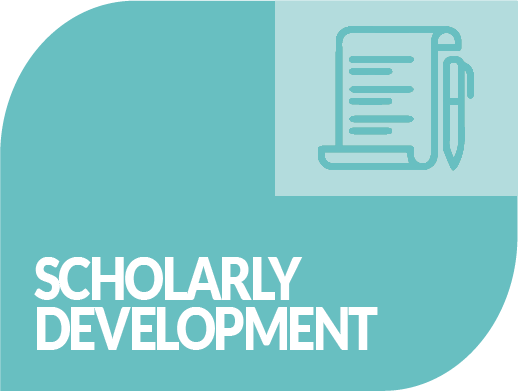 
Accomplishments and Experiences: An optional space to keep track of your notable accomplishments, new or memorable experience that helped shape your worldview:   Remember the categories are meant to be used as a guide; you do not have to write goals for every category, or have 3 goals for each category in the IDP template.
Research & Innovation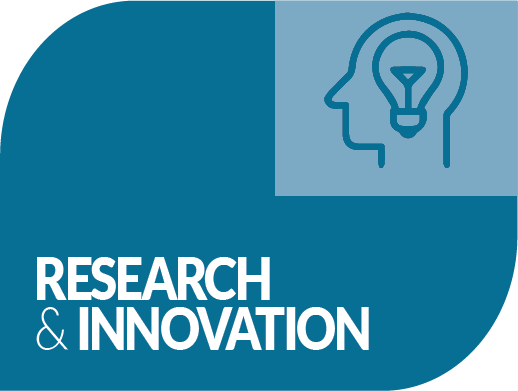 Pursuing answers to complex questions; conducting responsible research; grant writing; finding sources of funding; presenting and publishing your research.
Accomplishments and Experiences: An optional space to keep track of your notable accomplishments, new or memorable experience that helped shape your worldview:   Remember the categories are meant to be used as a guide; you do not have to write goals for every category, or have 3 goals for each category in the IDP template.Career Development & Exploration

Job search strategies; preparing job search materials (resume, CV, cover letter); strengthening interviewing & negotiating skills; building a personal brand and network; entrepreneurship.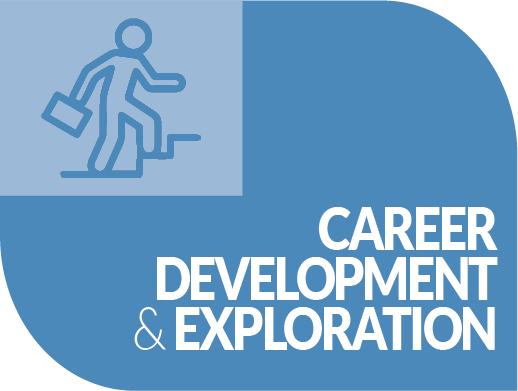 Accomplishments and Experiences: An optional space to keep track of your notable accomplishments, new or memorable experience that helped shape your worldview:   Remember the categories are meant to be used as a guide; you do not have to write goals for every category, or have 3 goals for each category in the IDP template.Inclusive Excellence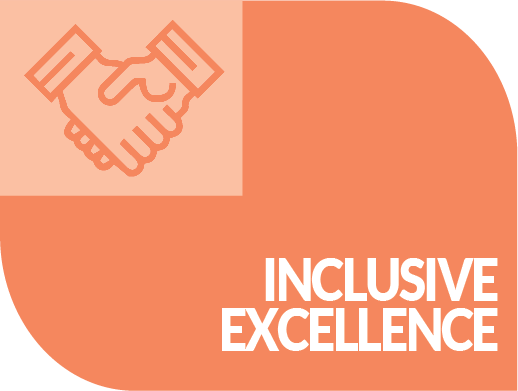 Valuing differences & similarities; working across disciplines; engaging in new ideas & perspectives; being an ally & advocate; promoting equitable, inclusive, & respectful environments.Accomplishments and Experiences: An optional space to keep track of your notable accomplishments, new or memorable experience that helped shape your worldview:   Remember the categories are meant to be used as a guide; you do not have to write goals for every category, or have 3 goals for each category in the IDP template.Leadership & Community Engagement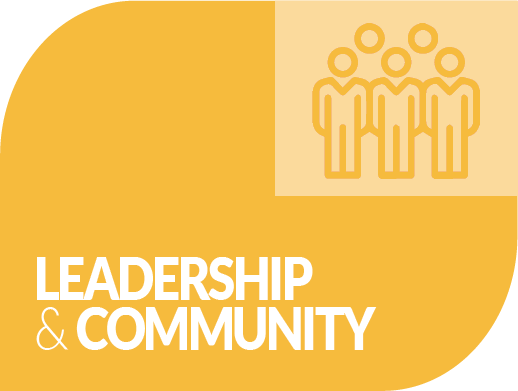 Exploring leadership philosophies & styles; understanding organizational dynamics, supervising & mentoring diverse individuals & teams; practicing conflict resolution; 
participating in project management; appreciating civic engagement.Accomplishments and Experiences: An optional space to keep track of your notable accomplishments, new or memorable experience that helped shape your worldview:   Remember the categories are meant to be used as a guide; you do not have to write goals for every category, or have 3 goals for each category in the IDP template.Teaching & Learning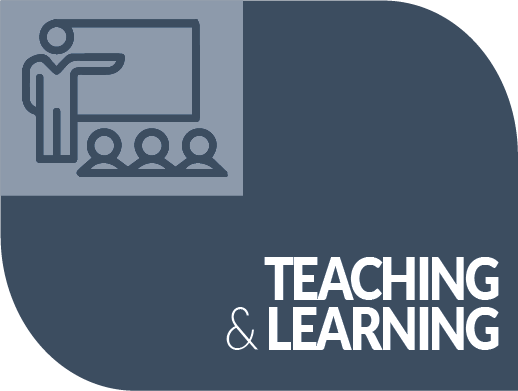 Designing curriculum; facilitating discussion; providing constructive feedback; training in teaching technologies & modalities; creating inclusive & supportive class environments.
Accomplishments and Experiences: An optional space to keep track of your notable accomplishments, new or memorable experience that helped shape your worldview:   Remember the categories are meant to be used as a guide; you do not have to write goals for every category, or have 3 goals for each category in the IDP template.Communication & Professionalism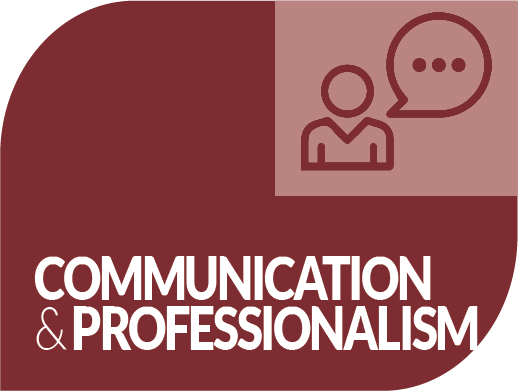 Public speaking; explaining research to lay audiences; persuading others; learning specialized writing skills; digital literacy & responsibility; adhering to ethical conduct & integrity.
Accomplishments and Experiences: An optional space to keep track of your notable accomplishments, new or memorable experience that helped shape your worldview:   Remember the categories are meant to be used as a guide; you do not have to write goals for every category, or have 3 goals for each category in the IDP template.Health & Wellness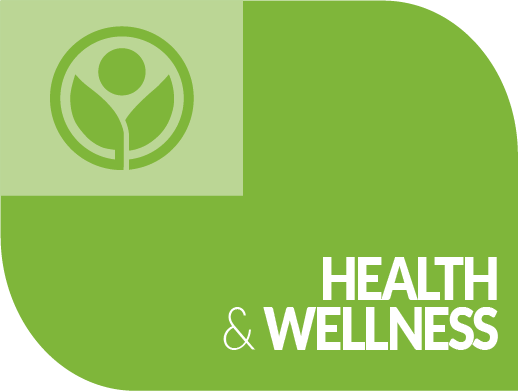 Maintaining physical, mental, & emotional health; adopting self-care strategies; building resilience & emotional intelligence; taking ownership of goal setting, organization, & decision making; managing financial resources; exploring work-life integration.Accomplishments and Experiences: An optional space to keep track of your notable accomplishments, new or memorable experience that helped shape your worldview:   Additional Category (e.g. practicums, clinical experience, entrepreneurship):

Additional Category (e.g. practicums, clinical experience, entrepreneurship): STEPSFOR GRADUATE STUDENTS …FOR ADVISOR/MENTORS…1Take inventory of yourself. Reflect on skills, strengths, and areas for development. Outline long-term career objectives.Become familiar with available career and professional development opportunities.2Consider career and professional development opportunities with mentor. Prioritize your goals. Select opportunities of interest.  Discuss career and professional development opportunities with student.3Write an IDP and share with your advisor and/or mentor. Revise IDP based on feedback and suggestions.Review the IDP, discuss it with student, suggest (and assist with) revisions.4Implement the plan, and revise IDP as needed, at least annually. Use the IDP as part of annual review with your academic department.Establish regular review of progress and help revise the IDP as needed, at least annually. Use the IDP as part of annual review of graduate student progress.What are my…Fill in your response:Career goals?Strengths & challenges?Short-term & long-term goals for academic & professional successgradESSENTIALSLow Confidence/ Low CompetenceSome Confidence/ Some CompetenceHigh Confidence/ High CompetenceCareer development and explorationResearch and innovationInclusive excellenceLeadership and communityTeaching and learningCommunication and professionalismHealth and wellnessScholarly developmentCover letterTeaching philosophyStudent evaluations from teachingCV/ResumeResearch statementProfessional headshotReference listDiversity statementBrief bio Goals for upcoming yearActionsResourcesTimelineNotes
Goal 1
Goal 2  
Goal 3Goals for upcoming yearActionsResourcesTimelineNotes
Goal 1
Goal 2  
Goal 3Goals for upcoming yearActionsResourcesTimelineNotes
Goal 1
Goal 2  
Goal 3Goals for upcoming yearActionsResourcesTimelineNotes
Goal 1
Goal 2  
Goal 3Goals for upcoming yearActionsResourcesTimelineNotes
Goal 1
Goal 2  
Goal 3Goals for upcoming yearActionsResourcesTimelineNotes
Goal 1
Goal 2  
Goal 3Goals for upcoming yearActionsResourcesTimelineNotes
Goal 1
Goal 2  
Goal 3Goals for upcoming yearActionsResourcesTimelineNotes
Goal 1
Goal 2  
Goal 3Goals for upcoming yearActionsResourcesTimelineNotes
Goal 1
Goal 2  
Goal 3Goals for upcoming yearActionsResourcesTimelineNotes
Goal 1
Goal 2  
Goal 3